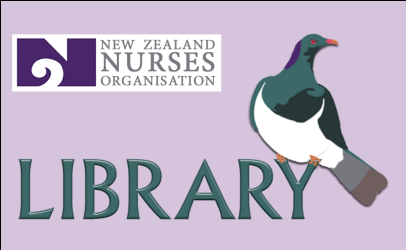 International Council of Nurses (ICN) publications
Held by the NZNO Library
NZNO members and staff are welcome to borrow material from the library for 4 weeks and this service is free. 
For earlier items or a specific topic please contact the library.2012 Reforming Primary Health Care: A Nursing Perspective2010 Scope of nursing practice and decision-making framework toolkit2010 Nursing Human Resources Planning and Management Competencies2010 Job Evaluation2010 Guidelines on essential services during labour conflict2010 Global issues and trends in nursing education2010 Career moves and migration: Critical questions2009 Skill mix decision-making for nursing2009 The role and identity of the regulator: an international comparative study2009 Regulation 2020: Exploration of the present; Vision for the future2009 Reducing the gap and improving the interface between education and service2009 Palliative care for dignified dying2009 Mental Health Nursing Trends and Issues2009 Managing the multi-generational nursing workforce2009 Implementing nurse prescribing: An updated review of current practice internationally2009 ICN framework of disaster nursing competencies2009 ICN framework of competencies for the nurse specialist2009 Coaching in Nursing: An Introduction2009 Adult and childhood immunisation: An update from ICN2008 The scope of practice, standards and competencies of the advanced practice nurse2008 Nursing Perspectives and Contribution to Primary Health Care2008 Nursing Care Continuum2008 Financial management for nurses2007 What you need to know about senior employment opportunities and contracts2007 Occupational Health and Safety Management Programme for Nurses2007 International competencies for telenursing2007 Describing the nursing profession: Dynamic language for advocacy1987 – 2012  ICN International Nurses Day kits and resourcesThe  is open Monday to Friday 9.00am-5.00pm.You can find us at L3, WillBank House, 57 Willis St, Wellington.Phone: 04-494-6398    Fax: 04-382-9993       Mail: PO Box 2128, Wellington 6140Email: library@nzno.org.nz           Website:www.nzno.org.nz/services/library